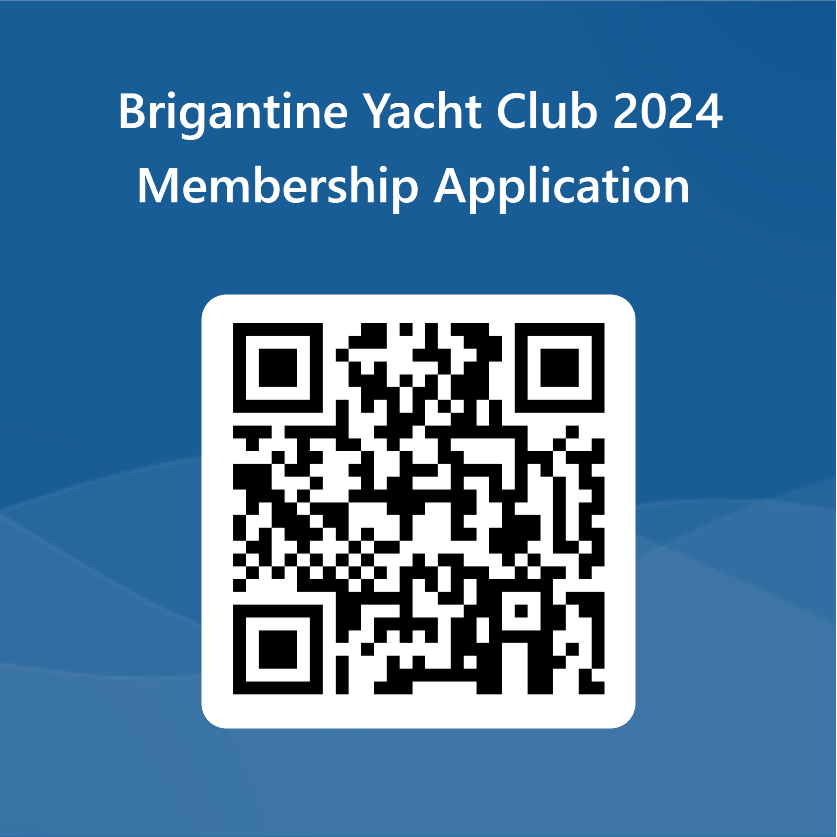 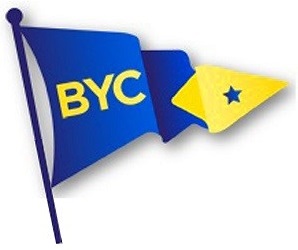 		Sarahc352@comcast.net 		(email preferred) or, 		352 11th St. S.		Brigantine, NJ  08203